Δ Ε Λ Τ Ι Ο   Τ Υ Π Ο Υ Αθήνα, 17-5-2018Αποπληρωμή αμοιβών εκπαιδευτών ΔΙΕΚ-ΔΣΕΚ
Το ΙΝΕΔΙΒΙΜ ενημερώνει τους διδάσκοντες πιστοποιημένους εκπαιδευτές των ΔΙΕΚ ότι οι πληρωμές μέσω Ενιαίας Αρχής Πληρωμών για το εξάμηνο 2017β’ (περιόδου Οκτώβρη 2017 έως και Φλεβάρη 2018) θα πιστωθούν στους τραπεζικούς λογαριασμούς τους από τις 27 έως τις 29 Μαΐου.Παράλληλα, για τους μη πιστοποιημένους εκπαιδευτές ΔΙΕΚ αναμένεται να ψηφιστεί διάταξη στο προγραμματισμένο σχέδιο νόμου του Υπουργείου Παιδείας, Έρευνας και Θρησκευμάτων για τις Δομές της Εκπαίδευσης, η οποία θα αυξάνει το ωρομίσθιό τους.Αμέσως μετά την ψήφιση της ρύθμισης, οι μη πιστοποιημένοι εκπαιδευτές θα αρχίσουν να λαμβάνουν μέσω Ενιαίας Αρχής Πληρωμών τα δεδουλευμένα τους.  Σε κάθε περίπτωση, οι αποπληρωμές του συνόλου των οφειλόμενων αμοιβών για όλους τους εκπαιδευτές ΔΙΕΚ που αφορούν τόσο στο χειμερινό όσο και στο εαρινό εξάμηνο  2017-18, θα ολοκληρωθούν έως τα μέσα Ιουλίου.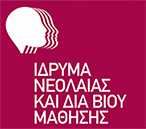 Ιδρυμα Νεολαίας και Διά Βίου ΜάθησηςΑχαρνών 417 & Κοκκινάκη, 11143 Αθήναwww.inedivim.gr